Zadanie dla Alana od pani psychologZajęcia rozwijające kompetencje emocjonalno-społeczne3 grudnia obchodzimy Światowy Dzień Osób NiepełnosprawnychNiepełnosprawnych - czyli jakich ??? Odpowiedz (ustnie lub napisz jeśli potrafisz) przyglądając się ilustracjom.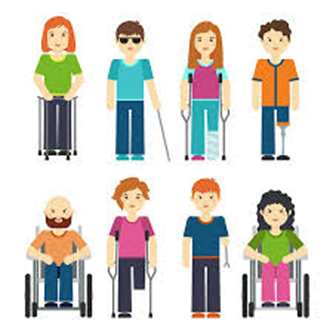 	Jeśli potrzebujesz pomocy,  jesteś ciekaw / -a kim są osoby z niepełnosprawnościami  oraz czego potrzebują Obejrzyj filmiki:- „Osoby z niepełnosprawnością- uczymy dzieci tolerancji…” https://www.youtube.com/watch?v=xFzhGRmdQ-M -„Duże sprawy w małych głowach”- o niepełnosprawności intelektualnej https://www.youtube.com/watch?v=N1sTKBOs78Aoraz z serii INTEGRACJA dotyczące:- osób z niepełnosprawnością ruchową https://www.youtube.com/watch?v=90YGkSe-Cro - intelektualną https://youtu.be/RUbAzv_SeRc  - wzrokową https://youtu.be/4Y01f08_syw - słuchową https://youtu.be/je0RXUkQ7HA	Posłuchaj piosenki „Każdy jest inny” z płyty „Ważne sprawy” w wykonaniu ZoZi https://www.youtube.com/watch?v=UrBmQBMnayE 	A TY, DLACZEGO JESTEŚ WYJĄTKOWY – co potrafisz najlepiej, jakie masz supermoce, o czym marzysz??? JAK CHCESZ ABY INNI CIĘ TRAKTOWALI ???– narysuj na osobnej kartce.  Osoby z niepełnosprawnością są wśród nas! Mają swoje potrzeby. Musimy pamiętać o tym, że nikt nie powinien czuć się atakowany i obrażany z powodu swojej niepełnosprawności. Postarajmy się, żeby wszyscy czuli się akceptowani. Traktujmy siebie wzajemnie tak, jak byśmy chcieli, żeby nas traktowano.Na koniec życzymy sobie i wszystkim dużo zdrowia psychicznego i fizycznego oraz dobrego, szczęśliwego życia  !!!ReligiaLink do bajki na piątek https://www.youtube.com/watch?v=-V5CZIW-S6U&ab_channel=KSI%C4%98GAKSI%C4%84GTemat: „Woda – źródło życia” – tworzenie plakatu.Zapoznaj się z filmikiem poniżej. Następnie wykonaj plakat na temat  wody.  Pamiętaj o estetyce, czyli o tym, aby Twoja praca była czysta, bez zagiętych narożników itp. Technika, którą wykonasz swój plakat może być dowolna- pisaki, kredki, pastele, wydzieranka itp.  Na plakacie możesz zamieścić  jakieś ważne hasło, np. „szanuj wodę”, „nie marnuj wody”, „nie zanieczyszczaj wody”, „dbaj o wodę”, „woda to skarb” itd.https://www.youtube.com/watch?v=HU3zbIiiqv8Przykłady prac i ich technik: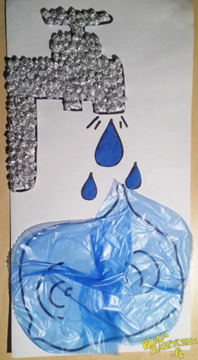 NIE RÓBCIE TAKICH SAMYCH PRAC- WYMYŚLCIE COŚ SWOJEGO.Proszę , aby swoje plakaty przynieść do szkoły, chciałabym zrobić z nich wystawę! Nie zaginajcie ich w pół, nie rolujcie!Powodzenia!  Lidia GarbaczTemat: Choinka z papieruPotrzebne będą:ozdobny papierpatyk (np. do szaszłyków)igłaświeczka typu tea lightbrokatcekinowa gwiazdkaklejnożyczkiJeśli nie macie wszystkich potrzebnych materiałów, spróbujcie użyć czegoś, co znajdziecie w domu. Gwiazdkę możecie wyciąć  z papieru kolorowego, a zamiast świeczki użyć nakrętki wypełnionej plasteliną. Wykażcie się kreatywnością.Wykonanie:1. Z ozdobnego papieru wycinamy trójkąt i składamy go w harmonijkę.2. Za pomocą igły robimy dziurki w choince i nakładamy ją na patyczek. (możesz poprosić dorosłego o pomoc)3. Na szczycie przyklejamy gwiazdkę.4. Od świeczki odcinamy knot. Smarujemy ją klejem i posypujemy brokatem.5. Na koniec choinkę umieszczamy w świeczce.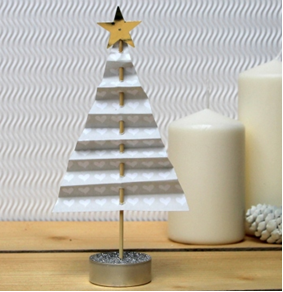 Temat: Zadania z treściąPewnego dnia w grudniu w Nikozji( stolica Cypru) było 21 stopni.W Warszawie 0 stopni.W Paryżu 5 stopni. Napisz właściwe odpowiedzi.W którym mieście było najchłodniej?.............................................W którym mieście było najcieplej………………………………………………O ile stopni było cieplej w Nikozji niż w Paryżu……………………………….Temat : Ile to dni?Tydzień ma 7 dni.Ile to jest dni?2 tygodnie……………………………….3 tygodnie……………………………….4 tygodnie……………………………………..7 tygodni…………………………………………..10 tygodni………………………………………….Temat: Koronawirus – stopNarysuj w jaki sposób trzeba chronić się przed zakażeniem koronawirusem.